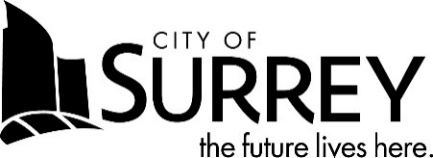 Cultural Grants Application 2022 PROJECT GRANT 2022 CULTURAL CELEBRATION GRANTNEW! Applications must be received by 11:59 pm on September 30, 2021.Please complete and email this form with all attachments in one PDF to culturalgrants@surrey.ca To review application guidelines, visit www.surrey.ca/culturalgrants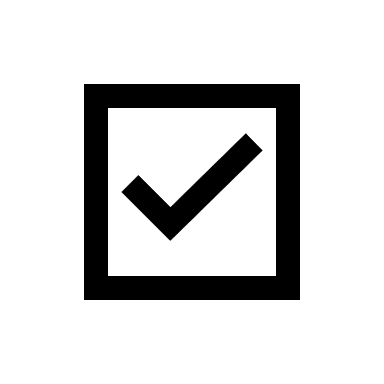 Please check        which grant you are applying for [ONE ONLY]:    Project Grant    Cultural Celebrations GrantORGANIZATIONAL INFORMATIONStatement of purpose. Please describe your organization’s mandate, mission, and core values. (300 words maximum)FINAL REPORT INFORMATION Please provide a brief synopsis of your organization’s history in Surrey and tell us about the community you serve. (300 words maximum)STAFFNumber of paid full-time staff:		 _______Number of paid part-time staff:	________Number of volunteers:			________List your Board Members, including full address and occupation. FINAL REPORT INFORMATION Was your organization awarded a City of Surrey Cultural Grant in 2021?     Yes     NoIf yes, what is the status of your 2021 project?  It is complete and Final Report has been submitted.   It is complete and Final Report has not been submitted. (you are not eligible for a 2022 Cultural Grant until the Final Report has been approved.)  I plan to complete my project as proposed on ____________________________________(date) and will submit the Final Report within 30-days.  I plan to change my project.  I plan to cancel my project.   I plan to defer my project to 2022 (you are not eligible for a 2022 Cultural Grant) Please check         if you would you like to be considered for the Surrey Civic Theatres (SCT) Rental-in-Kind Subsidy Grant.    Review application guidelines for the SCT Rental-in-Kind Subsidy Grant at www.surrey.ca/culturalgrantsPROJECT INFORMATIONProject Title: _____________________________________________________________________________Short description of the initiative. Please summarize your project in 50 words or less. Event Date(s):      Venue/Location:      Is this a free or ticketed event?      If ticketed, please provide ticket pricing details. ________________________Detailed Project DescriptionDescribe the initiative for which this grant is requested. (500 word maximum)Provide a summarized project timeline or work plan for your project or event.How does this your initiative relate to your organization’s past activities? Will this be an expanded service or new service? (50 word maximum)Outline the plans or policies in place related to current public health restrictions or directives. Include any strategies considered should those protocols change. (200 words maximum)COMMUNITY IMPACT Investing in the arts strengthens the cultural sector that contributes to a vibrant city and a healthy, inclusive, tolerant, and diverse community. As outlined in the Surrey Parks, Recreation and Culture Strategic Plan 2018-2027, the City of Surrey has focuses on four strategic objectives:Grow the capacity of local artists and arts organizations.Promote learning and engagement with the arts.Support and showcase art and performance.Foster community connections through the arts. Cultural Grants funding aims to assist organizations that contribute to the City’s strategic priorities. Identify the area(s) where your project will benefit the residents of Surrey. Growing the capacity of local artists and art organizations. Promoting learning and engagement with the arts. Supporting and showcase art and performance.  Fostering community connections through the arts. Describe how your initiative will achieve the impact(s) identified above? (300 words maximum)Equity and Access: Please describe the efforts you’ll take to ensure your initiative is accessible to traditionally underserved artists and audiences, including but not limited to Indigenous peoples, people of colour, immigrants and refugees, low-income people, Deaf and hard-of-hearing people and people with disabilities, LGBTQ+ people, youth, and seniors. (300 words maximum)How will the impact in the community be measured? (e.g., Attendance, number of paid employees, ticket sales, training opportunities provided specifically to underserved populations, the local businesses your organization contracts with, and/ or the partnerships created.) (300 words maximum)MARKETING, PROMOTION AND COMMUNICATIONS: How do you plan to reach your intended audience/ community?  Check all that apply: Social Media	 Website 	 E-Newsletters  Direct Mail		 Print	 Other (specify) ____________________Provide a brief overview of your marketing/ promotions plan. (300 words maximum)Projected Participation: Please indicate the expected number of:**The Canada Council for the Arts defines a professional artist as one who has specialized training in the artistic field (not necessarily in academic institutions), is recognized as a professional by his or her peers (artists working in the same artistic tradition), is committed to devoting more time to artistic activity, if possible, financially, and has a history of public presentation or publication. Artists who meet this description are considered professional whether or not they receive financial remuneration from your organization.Volunteers: What roles are volunteers playing in the initiative?List volunteer positions ___________________________________________________________Projected number of volunteer hours (combined total) _________FINANCIAL AND BUDGET INFORMATION Total Project Budget $      Cultural Grant Amount Requested: $      Request LevelsNote the following criteria:Cultural Celebration GrantsRegistered not-for-profit organizations are eligible to apply for up to $3,000 not to exceed 50% of eligible costs. Non-registered not-for-profit organizations are eligible to apply for up to $2,500 not to exceed 50% of eligible costs. Project GrantsThe grant award may contribute up to fifty percent (50%) of the project budget on a matching basis. Matching funds can be a combination of cash and in-kind contributions, with in-kind volunteer hours limited to thirty percent (30%) of the overall project budget.Organizations can apply for up to $10,000 annually for upcoming projects. If your initiative is not awarded the full amount requested from the Cultural Grants program, how will it impact your project? What modifications will be made to the project scope? Please Use Excel Budget Sheet Provided by City of Surrey Available Online at: https://www.surrey.ca/arts-culture/cultural-grantsAPPLICATION SUBMISSION GUIDELINESApplications must be received by 11:59 pm on September 30, 2021.Please complete and email this form with all attachments in one PDF (preferred) to culturalgrants@surrey.caThe following email attachment file formats are acceptable: PDF (preferred), Word, Excel, PowerPoint. Images in JPG, PNG, or GIF. Hyperlinks to video is preferred. Photographed or scanned applications are not acceptable.  Submissions should be contained within a single email with the Subject Line: 2022 Grant Application- <Organization Name>APPLICATON CHECK LISTPlease ensure your application is complete. We will not contact applicants to address errors or request missing application requirements. The following information must be included with your application.Please check        the boxes below. 	Completed application form.	Names, address, and occupations of Board members	Completed budget using the Cultural Grants Budget Template	Financial statements from last year	Optional: letters of support (up to 3)	Optional: other relevant support documents (3 page maximum)CONFIDENTIALITY OF INFORMATION  The information on this application is collected in accordance with Section 26(c) and (e) of the Freedom of Information and Protection of Privacy Act and will be used for the following purposes: determining suitability for and awarding of funding, tracking and distributing funding, program development and evaluation, and communication and outreach. Information collected through the application process will be disclosed to assessors in order to adjudicate this application. In addition, the applicant’s name, location, funded activity and award amount may be made publicly available, by way of the Internet, should funding be awarded. For questions regarding the collection of personal information, please contact the Manager of Marketing and Communications | 13450 104 Avenue, Surrey, British Columbia, V3T 1V8 | 604-591-4011. TO BE CERTIFIED BY TWO SIGNING OFFICERS: We the undersigned understand and agree to the terms and conditions stated above. We certify that to the best of our knowledge, the information provided in this grant application is accurate and complete and is endorsed by the organization we represent. If our organization receives a grant from the City of Surrey, we agree to the following: If the grant funds are not used for purposes as described in the application, or if there are any misrepresentations in the application, the full amount of the funding will be repaid forthwith. Grant recipients must acknowledge the support of the City of Surrey on all promotional materials related to this funding. Please email culturalgrants@surrey.ca to request a City of Surrey logo file.  If there are any significant changes in the proposed season of activities from those described in the application, the organization will immediately notify City staff. The organization will keep proper books of account for all receipts and expenditures relating to their operations and will make these books available for inspection by the City or its auditors upon request.  The activities may not be represented as City projects or programs, and the organization does not have authority to hold itself out as an agency of the City in any way, except that the City has granted financial assistance to the organization. Upon completion of the approved activities, the organization agrees to submit a Final Report to City staff. _________________________               ________________________ 	 ________________________   Signature  				Title 				 Date _________________________               ________________________ 	 ________________________   Signature  				Title 				 Date Thank you for submitting this Application Form. If you have any questions, or need support as you complete this form, please contact us at culturalgrants@surrey.ca.Organization NameCheques will be payable to this organization name:Mailing AddressCheques will be mailed to: Primary ContactName:Title:Phone:Email:BC Society Registration Number:BC Society Registration Number:BC Society Registration Number:BC Society Registration Number:BC Society Registration Number:Date of Incorporation:Date of Incorporation:Date of Incorporation:Registered Charity Number:(If applicable)Registered Charity Number:(If applicable)Registered Charity Number:(If applicable)Website:Email:Social Media (specify):NameAddress Occupation Audience members/participantsOnline participants/viewers (optional)Professional artists involved**